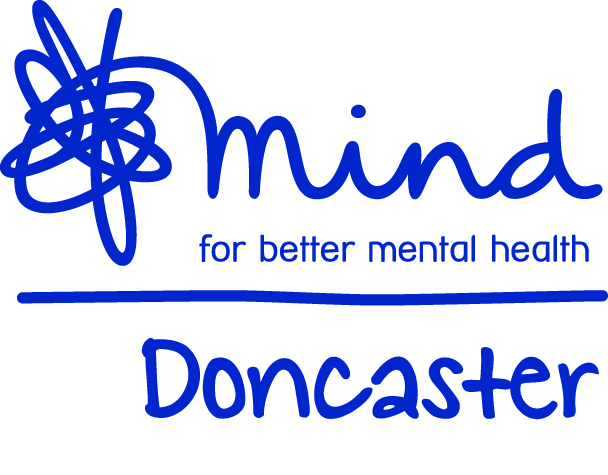 Volunteer Role Description – MentorThe project provides adults who are struggling with their mental health the opportunity to enhance their recovery by working one to one alongside a mentor to identify meaningful goals and work towards these to enable a more fulfilling life.The primary aim of this role is to support a client to set personal, recovery focussed goals and work independently towards small actions. To increase resilience, independence and equip clients with increased coping strategies.Role Title:  MentorCommitment: Up to 2 hours a week for, ideally a minimum commitment of 12 weeks is requested in order to provide consistency for clients. The day and time of the meeting is negotiable and sessions can take place at Doncaster Mind or in a community setting. Tasks:To conduct initial introduction sessions with the client using a recovery tool to enable the client to consider and set development plans and objectives.To review progress of goals and support the client to review their progressTo write a summary of case notes following each sessionTo develop knowledge of appropriate services, activities and opportunities in order to better support the client. Essential skills:Empathy and the ability to relate to difficulties a client may be experiencing with their mental healthKnowledge of the barriers that people may face when recovering from mental health difficultiesExcellent verbal and written communication skillsThe ability to work as part of a teamOrganisational and time management skillsGood ICT proficiencyDesirable skills:Experience of supporting people recovering from mental ill healthProfessional qualification and/or experience in mentoring.Training:Full mentoring training will be providedAdditional training will be provided when relevantBoundaries of the role:To work within the organisation’s confidentiality policy and volunteer agreement.